NO. 19 JOURNALof theHOUSE OF REPRESENTATIVESof theSTATE OF SOUTH CAROLINA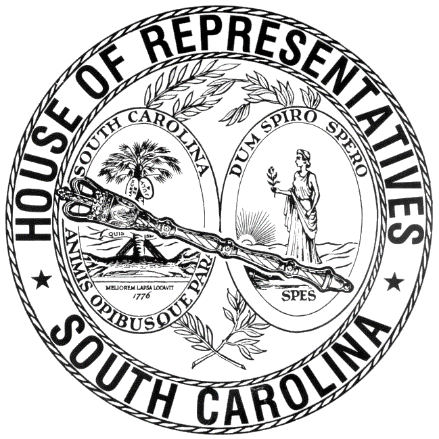 REGULAR SESSION BEGINNING TUESDAY, JANUARY 12, 2021 ________FRIDAY, FEBRUARY 11, 2022(LOCAL SESSION)Indicates Matter StrickenIndicates New MatterThe House assembled at 10:00 a.m.Deliberations were opened with prayer by Rev. Charles E. Seastrunk, Jr., as follows:	Our thought for today is from Revelation 22:13: “I am the Alpha and Omega, the first and the last, the beginning and the end.”	Let us pray. Alpha and Omega God, let the light of the morning star shine upon our lives. May the light of God be the light of our lives forever and ever. Keep these Representatives and Staff safe as they go into the weekend. Refresh them as they prepare for another week of service. Guard and guide our defenders of freedom and hold them in the palm of Your hand. Bless our World, Nation, President, State, Governor, Speaker, and Staff. Protect our armed forces as they give of their lives for our freedom. Lord, in Your mercy, hear our prayers. Amen. After corrections to the Journal of the proceedings of yesterday, the SPEAKER ordered it confirmed.ADJOURNMENTAt 10:15 a.m. the House, in accordance with the ruling of the SPEAKER, adjourned to meet at 12:00 noon, Tuesday, February 15.***